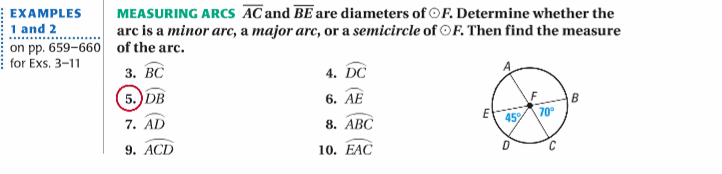 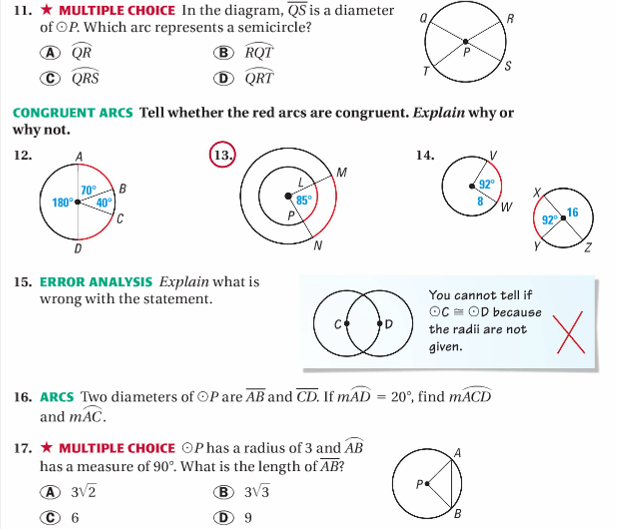 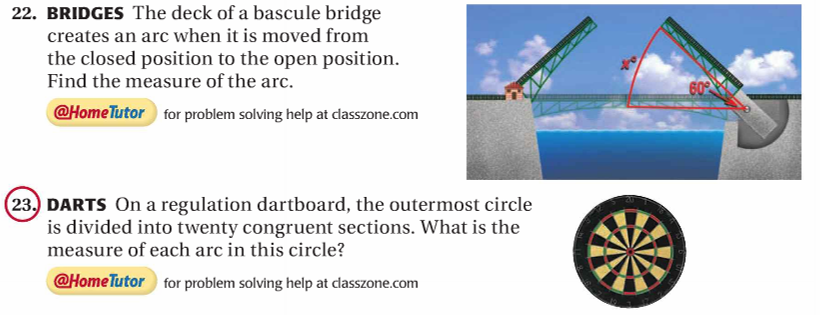 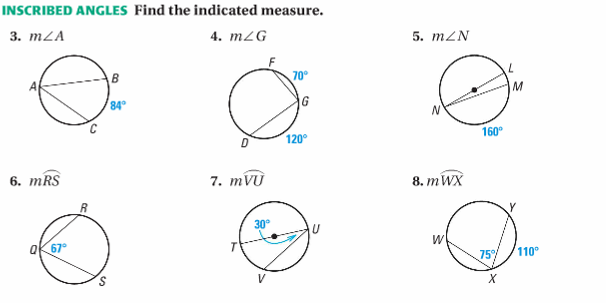 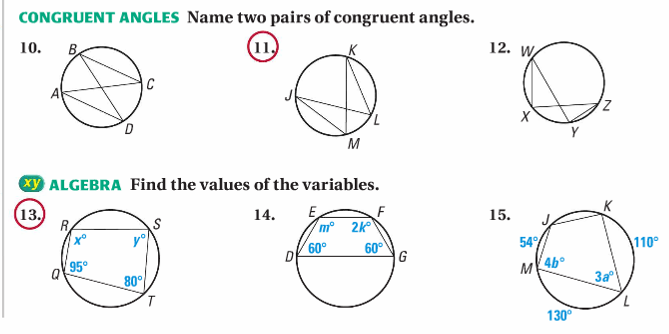 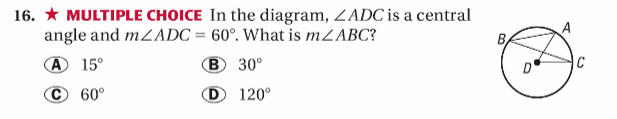 Lesson 2 HomeworkFRONT PAGE3-12, 16, 17, 22, 23 (FRONT)3-8, 11-15 odd, 16 (BACK)Lesson 2 Homework
BACK PAGE3-12, 16, 17, 22, 23 (FRONT)3-8, 11-15 odd, 16 (BACK)